附件：中国美术学院2020级研究生新生报到各院系联系人培养单位辅导员教学秘书办公地点中国画与书法艺术学院毛腾老师（87164660）周红叶、杨蕾87164663南山校区2号楼310室绘画艺术学院宋欣老师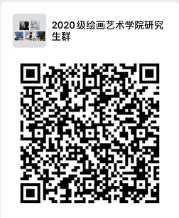 87164664请新生同学加群。朱吉明老师87164665南山校区3号楼409室雕塑与公共艺术学院安之堃老师87200308，210室丁之嵘老师87200310、熊敏老师87200350、黄彩凤老师87200320象山校区5号楼跨媒体艺术学院张佳乐老师87164810张晨老师87164689南山校区3号楼207室设计艺术学院梁龙老师87200222田菁老师87200238象山校区18号楼307室手工艺术学院冯冬杰老师87200333卢赟老师87200332象山校区热成型楼305室影视与动画艺术学院陈可老师87200505陈行老师87200507象山校区3号楼309室建筑艺术学院朱蕾老师、金科老师87200602，14号楼109室姚雪老师87200605，14号楼109室象山校区艺术人文学院胥瑾老师87164685周舒敏老师87164685南山校区1号楼C座501室艺术管理与教育学院冯逾老师87200368周华老师8720 0365象山校区9号楼202室专业基础教学部童玲君老师87200708王兰兰老师87200721转塘梦园街18号梦园教学区3号楼201室国际教育学院栾体坤老师87164712象山校区16号楼201室